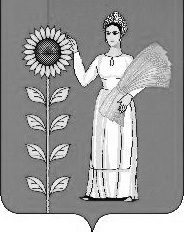 РОССИЙСКАЯ ФЕДЕРАЦИЯСОВЕТ ДЕПУТАТОВ СЕЛЬСКОГО ПОСЕЛЕНИЯ ПЕТРОВСКИЙ СЕЛЬСОВЕТДобринского муниципального района Липецкой области  7 - cессия  VI созываР Е Ш Е Н И Е09.02.2021               .                    п.свх.Петровский                                         № 26-рс О  Положении                                                                                                                                             о комиссии  по соблюдению требований к служебному поведению                                                           и урегулированию конфликта интересов депутатов                                                    Совета депутатов сельского поселения  Петровский  сельсовет                  Добринского муниципального района В соответствии с Федеральным законом от 6 октября 2003 года № 131-ФЗ                    «Об общих принципах организации местного самоуправления в Российской Федерации»,  Федеральным законом от 25 декабря 2008 года № 273-ФЗ                             «О противодействии коррупции»,   Уставом сельского поселения Петровский сельсовет,  в целях предупреждения и пресечения коррупционных проявлений,  Совет депутатов сельского поселения Петровский сельсоветРЕШИЛ:      1. Утвердить прилагаемое  Положение о комиссии  по соблюдению требований к служебному поведению  и урегулированию конфликта интересов депутатов  Совета депутатов сельского поселения  Петровский  сельсовет  Добринского муниципального района.       2. Утвердить состав комиссии по соблюдению требований к служебному поведению  и урегулированию конфликта интересов депутатов  Совета депутатов сельского поселения  Петровский  сельсовет  Добринского муниципального района.       3. Направить указанный нормативный правовой акт главе сельского поселения Петровский сельсовет для подписания и официального обнародования.4. Настоящее решение вступает в силу со дня его официального обнародования.Председатель  Совета депутатовсельского поселения Петровский сельсовет                                                         С.Ю.МерчукПриняторешением Совета депутатов                                                                                             сельского               поселенияПетровский сельсовет                                                                                                                  от 09.02.2021   №  26 -рс Положение по соблюдению требований к служебному поведению  и урегулированию конфликта интересов депутатов  Совета депутатов сельского поселения  Петровский  сельсовет  Добринского муниципального района    	(далее – Положение)     1. Настоящим Положением определяется порядок формирования и деятельности комиссии по   соблюдению требований к служебному поведению  и урегулированию конфликта интересов депутатов  Совета депутатов сельского поселения  Петровский  сельсовет  Добринского муниципального района                           в соответствии с Федеральным законом от 25 декабря 2008 года № 273-ФЗ                           «О противодействии коррупции».     2. Комиссия в своей деятельности руководствуется Конституцией Российской Федерации, федеральными конституционными законами, федеральными законами, актами Президента Российской Федерации и Правительства Российской Федерации, законами Липецкой области настоящим Положением,                  а также актами федеральных органов исполнительной власти, иных государственных органов (далее - государственные органы, государственный орган).     3. Основной задачей комиссии является содействие Совету  депутатов сельского поселения:     а) в обеспечении соблюдения депутатами  ограничений и запретов, требований о предотвращении или урегулировании конфликта интересов, а также в обеспечении исполнения ими обязанностей, установленных Федеральным законом от 25 декабря 2008 года № 273-ФЗ «О противодействии коррупции», другими федеральными законами (далее – требования об урегулировании конфликта интересов);      б) в осуществлении в Совете депутатов сельского поселения мер по предупреждению коррупции.     4. Комиссия рассматривает вопросы, связанные с соблюдением 
требований к служебному поведению и (или) требований об урегулировании 
конфликта интересов в отношении депутатов Совета депутатов сельского поселения.     5. Комиссия образуется решением Совета  депутатов сельского поселения. Указанным актом утверждаются состав комиссии и порядок ее работы.           6. В состав комиссии входят:       заместитель председателя Совета  депутатов сельского поселения   (председатель комиссии), его заместитель, назначаемый из числа членов комиссии-депутатов Совета депутатов сельского поселения, секретарь и члены комиссии;     Все члены комиссии при принятии решений обладают равными правами.                   В отсутствие председателя комиссии его обязанности исполняет заместитель председателя комиссии.      7. Состав комиссии формируется таким образом, чтобы исключить возможность возникновения конфликта интересов, который мог бы повлиять на принимаемые комиссией решения.      8. В заседаниях комиссии с правом совещательного голоса участвуют:     а) председатель Совета депутатов сельского поселения и определяемые председателем комиссии два депутата Совета депутатов сельского поселения, замещающих в Совете депутатов сельского поселения должности депутата, аналогичные должности, замещаемой депутатом Совета депутатов сельского поселения, в отношении которого комиссией рассматривается этот вопрос;     б) другие депутаты Совета депутатов сельского поселения; специалисты, которые могут дать пояснения по вопросам, рассматриваемым комиссией; должностные лица других государственных органов, органов местного самоуправления; представители заинтересованных организаций; представитель депутата Совета депутатов сельского поселения, в отношении которого комиссией рассматривается вопрос о соблюдении требований к служебному поведению и (или) требований об урегулировании конфликта интересов,     - по решению председателя комиссии, принимаемому в каждом  конкретном случае отдельно, не менее чем за три дня до дня заседания комиссии на основании ходатайства депутата Совета депутатов сельского поселения, в отношении которого комиссией рассматривается этот вопрос, или любого члена комиссии.      9. Заседание Комиссии считается правомочным, если на нем                  присутствует не менее двух третей от общего числа членов комиссии.                                     Проведение заседаний с участием только депутатов Совета депутатов сельского поселения недопустимо.     10. При возникновении прямой или косвенной личной заинтересованности члена комиссии, которая может привести к конфликту интересов при рассмотрении вопроса, включенного в повестку дня заседании комиссии, он обязан до начала заседания заявить об этом. В таком случае соответствующий член комиссии не принимает участия в рассмотрении указанного вопроса.     11. Основанием для проведения заседания комиссии являются:       а) представление  председателем Совета депутатов сельского поселения в соответствии с Порядком создания и деятельности комиссии Совета депутатов сельского поселения по контролю за достоверностью сведений о доходах, расходах, об имуществе и обязательствах имущественного характера, представляемых депутатами Совета депутатов сельского поселения и соблюдением данными лицами запретов, обязанностей и ограничений, установленных законодательством Российской Федерации в сфере противодействия коррупции, материалов проверки, свидетельствующих:     - о представлении депутатом Совета депутатов сельского поселения,   недостоверных или неполных сведений, предусмотренных Порядком о проверке;     - о несоблюдении депутатом Совета депутатов сельского поселения,   требований к служебному поведению и (или) требований об урегулировании конфликта интересов;     б) поступившее в Совет  депутатов сельского поселения:      - заявление депутата Совета депутатов сельского поселения о невозможности по объективным причинам представить сведения о доходах, об имуществе и обязательствах имущественного характера своих супруги (супруга) и несовершеннолетних детей по форме согласно приложению № 1 к настоящему Положению;     - уведомление депутата Совета депутатов сельского поселения,                                     о возникновении личной заинтересованности при исполнении должностных обязанностей, которая приводит или может привести к конфликту интересов по форме согласно приложению № 2 к Положению;     - заявление депутата Совета депутатов сельского поселения,   о невозможности выполнить требования Федерального закона от 07.05.2013 г. № 79-ФЗ «О запрете отдельным категориям лиц открывать и иметь счета (вклады), хранить наличные денежные средства и ценности в иностранных банках, расположенных за пределами территории Российской Федерации, владеть и (или) пользоваться иностранными финансовыми инструментами» в связи с арестом, запретом распоряжения, наложенными компетентными органами иностранного государства в соответствии с законодательством данного иностранного государства, на территории которого находятся счета (вклады), осуществляется хранение наличных денежных средств и ценностей в иностранном банке и (или) имеются иностранные финансовые инструменты, или в связи с иными обстоятельствами, не зависящими от его воли или воли его супруги (супруга) и несовершеннолетних детей;     в) представление председателем Совета депутатов сельского поселения или любого члена комиссии, касающееся обеспечения соблюдения депутатом Совета депутатов сельского поселения требований к служебному поведению и (или) требований об урегулировании конфликта интересов, либо осуществления в Совете   депутатов сельского поселения мер по предупреждению коррупции;     г) представление председателем Совета депутатов сельского поселения материалов проверки, свидетельствующих о представлении депутатом Совета депутатов сельского поселения недостоверных или неполных сведений, предусмотренных частью 1 статьи 3 Федерального закона от 3 декабря 2012 года № 230-ФЗ «О контроле за соответствием расходов лиц, замещающих государственные должности, и иных лиц их доходам» (далее - Федеральный закон «О контроле за соответствием расходов лиц, замещающих государственные должности, и иных лиц их доходам»).     12. Комиссия не рассматривает сообщения о преступлениях и административных правонарушениях, а также анонимные обращения, не проводит проверки по фактам нарушения служебной дисциплины.     13. Председатель комиссии при поступлении к нему информации, содержащей основания для проведения заседания комиссии:     а) в 10-дневный срок назначает дату заседании комиссии. При этом дата заседания комиссии не может быть назначена позднее 20 дней со дня поступления указанной информации;     б) организует ознакомление депутата Совета депутатов сельского поселения,                  в отношении которого комиссией рассматривается вопрос о соблюдении требований к служебному поведению и (или) требований об урегулировании конфликта интересов, его представителя, членов комиссии и других лиц, участвующих в заседании комиссии, с информацией, поступившей в Совет    депутатов сельского поселения и с результатами ее проверки;     в) рассматривает ходатайства о приглашении на заседание комиссии лиц, указанных в подпункте «б» пункта 8 настоящего Положения, принимает решение об их удовлетворении (об отказе в удовлетворении) и о рассмотрении (об отказе в рассмотрении) в ходе заседания комиссии дополнительных материалов.     14. Заседание комиссии по рассмотрению заявления, указанных в абзацах втором и четвертом подпункта «б» пункта 11 настоящего Положения, как правило, проводится не позднее одного месяца со дня истечения срока, установленного для представления сведений о доходах, об имуществе и обязательствах имущественного характера.      15. Заседание комиссии проводится, как правило, в присутствии депутата Совета депутатов сельского поселения,   в отношении которого рассматривается вопрос о соблюдении требований к служебному поведению и (или) требований к урегулированию конфликта интересов. О намерении лично присутствовать на заседании комиссии депутат Совета депутатов сельского поселения,  указывает в заявлении или уведомлении, представляемых в соответствии с подпунктом «б» пункта 11 настоящего Положения.     16. Заседания комиссии могут проводиться в отсутствие депутата Совета депутатов сельского поселения в случае:      а) если в заявлении или уведомлении, предусмотренных подпунктом «б» пункта 11 настоящего Положения, не содержится указания о намерении депутата Совета депутатов сельского поселения, лично присутствовать на заседании комиссии;      б) если депутат Совета депутатов сельского поселения, намеревающийся лично присутствовать на заседании комиссии и надлежащим образом извещенный о времени и месте его проведения, не явился на заседание комиссии.     17. На заседании комиссии заслушиваются пояснения депутата Совета депутатов сельского поселения (с его согласия), и иных лиц, рассматриваются материалы по существу вынесенных на данное заседание вопросов, а также дополнительные материалы.      18. Члены комиссии и лица, участвовавшие в ее заседании, не вправе разглашать сведения, ставшие им известными в ходе работы комиссии.      19. По итогам рассмотрения вопроса, указанного в абзаце втором подпункта «а» пункта 11 настоящего Положения, комиссия принимает одно из следующих решений:     а) установить, что сведения, представленные депутатом Совета депутатов сельского поселения в соответствии с Порядком создания и деятельности комиссии по контролю за достоверностью сведений о доходах, об имуществе и обязательствах имущественного характера, представляемых депутатами Совета депутатов сельского поселения и соблюдением данными лицами запретов, обязанностей и ограничений, установленных законодательством Российской Федерации в сфере противодействия коррупции, исполнения ими обязанностей, являются достоверными и полными;     б) установить, что сведения, представленные депутатом Совета депутатов сельского поселения в соответствии с выше названным Положением, являются недостоверными и (или) неполными. В этом случае комиссия рекомендует председателю Совета депутатов сельского поселения применить к депутату Совета депутатов сельского поселения конкретную меру ответственности.      20. По итогам рассмотрения вопроса, указанного в абзаце третьем подпункта «а» пункта 8 настоящего Положения, комиссия принимает одно из следующих решений:     а) установить, что депутат Совета депутатов сельского поселения соблюдал требования к служебному поведению и (или) требования об урегулировании конфликта интересов;     б) установить, что депутат Совета депутатов сельского поселения не соблюдал требования к служебному поведению и (или) требования об урегулировании конфликта интересов. В этом случае комиссия рекомендует председателю Совета депутатов сельского поселения, указать депутату Совета депутатов сельского поселения,   на недопустимость нарушения требований к служебному поведению и (или) требований об урегулировании конфликта интересов либо применить к депутату Совета депутатов сельского поселения,   конкретную меру ответственности.     21. По итогам рассмотрения вопроса, указанного в абзаце втором подпункта «б» пункта 11 настоящего Положения, комиссия принимает одно из следующих решений:     а) признать, что причина непредставления депутатом Совета депутатов сельского поселения сведений о доходах, об имуществе и обязательствах имущественного характера своих супруги (супруга) и несовершеннолетних детей является объективной и уважительной;     б) признать, что причина непредставления депутатом Совета депутатов сельского поселения сведений о доходах, об имуществе и обязательствах имущественного характера своих супруги (супруга) и несовершеннолетних детей не является уважительной. В этом случае комиссия рекомендует депутату Совета депутатов сельского поселения, принять меры по представлению указанных сведений;     в) признать, что причина непредставления депутатом Совета депутатов сельского поселения сведений о доходах, об имуществе и обязательствах имущественного характера своих супруги (супруга) и несовершеннолетних детей необъективна и является способом уклонения от представления указанных сведений. В этом случае комиссия рекомендует председателю Совета депутатов сельского поселения применить к депутату Совета депутатов сельского поселения,   конкретную меру ответственности.     22. По итогам рассмотрения вопроса, указанного в абзаце третьем подпункта «б» пункта 11 настоящего Положения, комиссия принимает одно из следующих решений:     а) признать, что при исполнении депутатом Совета депутатов сельского поселения должностных обязанностей конфликт интересов отсутствует;     б) признать, что при исполнении депутатом Совета депутатов сельского поселения должностных обязанностей личная заинтересованность приводит или может привести к конфликту интересов. В этом случае комиссия рекомендует председателю Совета депутатов сельского поселения принять меры или обеспечить принятие мер по предотвращению или урегулированию конфликта интересов либо рекомендует депутату Совета депутатов сельского поселения, направившему уведомление принять такие меры;     в) признать, что депутат Совета депутатов сельского поселения,  не соблюдал требования об урегулировании конфликта интересов. В этом случае комиссия рекомендует председателю Совета депутатов сельского поселения,  применить к депутату Совета депутатов сельского поселения,   конкретную меру ответственности.      23.    По итогам рассмотрения вопроса, предусмотренного подпунктом «в» пункта 14 настоящего Положения, комиссия принимает соответствующее решение.     24. По итогам рассмотрения вопроса, указанного в подпункте «г» пункта 11 настоящего Положения, комиссия принимает одно из следующих решений:     а) признать, что сведения, представленные депутатом Совета депутатов сельского поселения,  в соответствии с частью 1 статьи 3 Федерального закона                  «О контроле за соответствием расходов лиц, замещающих государственные должности, и иных лиц их доходам», являются достоверными и полными;     б) признать что сведения, представленные депутатом Совета депутатов сельского поселения,  в соответствии с частью 1 статьи 3 Федерального закона      «О контроле за соответствием расходов лиц, замещающих государственные должности, и иных лиц их доходам», являются недостоверными и (или) неполными. В этом случае комиссия рекомендует председателю Совета депутатов сельского поселения, применить к депутату Совета депутатов сельского поселения, конкретную меру ответственности и (или) направить материалы, полученные в результате осуществления контроля за расходами, в органы прокуратуры и (или) иные органы в соответствии с их компетенцией;      25. По итогам рассмотрения вопроса, указанного в абзаце четвертом подпункта «б»  пункта 11  настоящего Положения, комиссия принимает одно из следующих решений:     а) признать, что обстоятельства, препятствующие выполнению требований Федерального закона "О запрете отдельным категориям лиц открывать и иметь счета (вклады), хранить наличные денежные средства и ценности в иностранных банках, расположенных за пределами территории Российской Федерации, владеть и (или) пользоваться иностранными финансовыми инструментами", являются объективными и уважительными;     б) признать, что обстоятельства, препятствующие выполнению требований Федерального закона "О запрете отдельным категориям лиц открывать и иметь счета (вклады), хранить наличные денежные средства и ценности в иностранных банках, расположенных за пределами территории Российской Федерации, владеть и (или) пользоваться иностранными финансовыми инструментами", не являются объективными и уважительными. В этом случае комиссия рекомендует председателю Совета депутатов сельского поселения применить к депутату Совета депутатов сельского поселения конкретную меру ответственности.     26. По итогам рассмотрения вопросов, предусмотренных подпунктами «а», «б» и «г» пункта 11 настоящего Положения, при наличии к тому оснований комиссия может принять иное решение, чем это предусмотрено пунктами 19-21 настоящего Положения. Основания и мотивы принятия такого решения должны быть отражены в протоколе заседания комиссии.      27. Для исполнения решений комиссии могут быть подготовлены проекты нормативных правовых актов, решений Совета депутатов сельского поселения, которые в установленном порядке представляются на рассмотрение председателя Совета депутатов сельского поселения.      28. Решения комиссии по вопросам, указанным в пункте 11 настоящего Положения, принимаются тайным голосованием (если комиссия не примет иное решение) простым большинством голосов присутствующих на заседании членов комиссии. При равенстве числа голосов голос председательствующего на заседании комиссии является решающим.      29. Решения комиссии оформляются протоколами, которые подписывают члены комиссии, принимавшие участие в ее заседании.     30. В протоколе заседания комиссии указываются:     а) дата заседания комиссии, фамилии, имена, отчества членов комиссии и других лиц, присутствующих на заседании;     б) формулировка каждого из рассматриваемых на заседании комиссии вопросов с указанием фамилии, имени, отчества депутата Совета депутатов сельского поселения, в отношении которого рассматривается вопрос о соблюдении требований к служебному поведению и (или) требования об урегулировании конфликта интересов;     в) предъявляемые к депутату Совета депутатов сельского поселения  претензии, материалы, на которых они основываются;     г) содержание пояснений депутата Совета депутатов сельского поселения и других лиц по существу предъявляемых претензий;     д) фамилии, имена, отчества выступивших на заседании лиц и краткое изложение их выступлений;     е) источник информации, содержащей основания для проведения заседания комиссии, дата поступления информации в Совет  депутатов сельского поселения;     ж) другие сведения;     з) результаты голосования;     и) решение и обоснование его принятия.     31. Член комиссии, несогласный с ее решением, вправе в письменной форме изложить свое мнение, которое подлежит обязательному приобщению к протоколу заседания комиссии и с которым должен быть ознакомлен депутат Совета депутатов сельского поселения, в отношении которого комиссией рассматривался вопрос.     32. Копии протокола заседания комиссии в 7-дневный срок со дня заседания направляются председателю Совета депутатов сельского поселения, полностью или в виде выписок из него – депутату Совета депутатов сельского поселения                 в отношении которого комиссией рассматривался вопрос, а также по решению комиссии - иным заинтересованным лицам.       33.  Председатель Совета депутатов сельского поселения, обязан рассмотреть протокол заседания комиссии и вправе учесть в пределах своей компетенции содержащиеся в нем рекомендации при принятии решения о применении к депутату Совета депутатов сельского поселения  мер ответственности, предусмотренных нормативными правовыми актами Российской Федерации, а также по иным вопросам организации противодействия коррупции. О рассмотрении рекомендаций комиссии и принятом решении председатель Совета депутатов сельского поселения,  в письменной форме уведомляет комиссию в месячный срок со дня поступления к нему протокола заседания комиссии. Решение председателя Совета поселения оглашается на ближайшем заседании комиссии и принимается к сведению без обсуждения.     34. В случае установления комиссией признаков дисциплинарного проступка в действиях (бездействии) депутата Совета депутатов сельского поселения,  информация об этом представляется председателю Совета депутатов сельского поселения, для решения вопроса о применении к депутату Совета, главе поселения мер ответственности, предусмотренных нормативными правовыми актами Российской Федерации.     35. В случае установления комиссией факта совершения депутатом Совета депутатов сельского поселения, действия (факта бездействия), содержащего признаки административного правонарушения или состава преступления, председатель комиссии обязан передать информацию о совершении указанного действия (бездействии) и подтверждающие такой факт документы в правоприменительные органы в 3-дневный срок, а при необходимости - немедленно.        36. Копия протокола заседания комиссии или выписка из него в отношении депутата Совета депутатов сельского поселения , по которому рассмотрен вопрос о соблюдении требований об урегулировании конфликта интересов, хранится в комиссии в соответствии с законодательством Российской Федерации об архивном деле.     37. Организационно-техническое и документационное обеспечение деятельности комиссии, а также информирование членов комиссии о вопросах, включенных в повестку дня заседания комиссии, о дате, времени и месте проведения заседания, ознакомление членов комиссии с материалами, представленными для рассмотрения на заседании комиссии, осуществляются секретарем комиссии.Глава сельского поселенияПетровский сельсовет                                                                 Н.В.Лычкин  Приложение № 1к  Положению В Комиссию по соблюдению требований к служебному поведению депутатов Совета   депутатов сельского поселения                         Петровский сельсовет и урегулированию конфликта интересовот______________________________ (Ф.И.О.)________________________________________________________________                      (замещаемая должность),________________________________                         ( контактный телефон)ЗАЯВЛЕНИЕСообщаю, что я не имею возможности представить сведения о доходах, расходах, об имуществе и обязательствах имущественного характера своих
(Ф.И.О. супруги, супруга и (или) несовершеннолетних детей)______________________________________________________________________ в связи с тем, что ______________________________________________________________________                                         (указываются все причины и обстоятельства, необходимые для того, чтобы комиссия могла сделать вывод о том, что непредставление сведений носит объективный характер) ____________________________________________________________________________________________________________________________________________.К заявлению прилагаю следующие дополнительные материалы (в случае наличия):______________________________________________________________ 
                                                                       (указываются дополнительные материалы)______________________________________________________________________Меры принятые депутатом Совета по предоставлению указанных сведений:______________________________________________________________________________________________________________________________________________________________________________________________________________________________________________________________________________________________________________________________________________________________Приложение № 2к  Положению                                      В Комиссию по соблюдению требований к служебному поведению депутатов Совета   депутатов сельского поселения Петровский сельсовет и урегулированию конфликта интересовот______________________________ (Ф.И.О.)________________________________ ( контактный телефон)УВЕДОМЛЕНИЕо возникновении личной заинтересованностипри осуществлении полномочий депутатом Совета сельского поселения, которая приводит или может привести к конфликту интересов    	Сообщаю   о   возникновении   у   меня  личной  заинтересованности  при осуществлении полномочий депутатом Совета поселения, которая приводит или может привести к конфликту интересов.    	Обстоятельства,     являющиеся    основанием    возникновения    личной заинтересованности: _______________________________________________________________________________________________________________________________________     	Намереваюсь (не намереваюсь) лично присутствовать на заседании комиссии Совета  сельского депутатов сельского поселения Петровский сельсовет по контролю за  достоверностью  сведений  о доходах,   об   имуществе   и   обязательствах   имущественного  характера, представляемых  депутатами  и соблюдением данными лицами запретов, обязанностей  и  ограничений,  установленных  законодательством Российской Федерации в сфере  противодействия коррупции, при рассмотрении настоящего уведомления (нужное подчеркнуть).«__»__________ 20__ года                                                                                                          _____________________________                 ________________________(подпись лица, направляющего уведомление                                          (расшифровка   подписи)Утвержден                                                                                   решением Совета депутатов сельского                                                                                                          поселения Петровский сельсовет                                                                                          09.02.2021 года № 26-рсСостав  комиссии по соблюдению требований к служебному поведению                                  и урегулированию конфликта интересов                                                              депутатов  Совета депутатов сельского поселения  Петровский  сельсовет        Добринского муниципального района* по согласованию(дата)(подпись, фамилия и инициалы)Новикова З.И.-  заместитель председателя Совета депутатов сельского поселения, председатель комиссии;                                                               Наливкин Н.Н.- депутат Совета депутатов сельского поселения, заместитель председателя комиссии;Лычкина Г.Е.-   депутат Совета поселения, секретарь комиссии;Члены комиссии:Гаврилова К.С.- начальник организационного отдела Совета депутатов Добринского муниципального района;*    Зимин И.И.- Начальник отдела организационно - кадровой работы администрации Добринского муниципального района *.